СЕНТЯБРЬ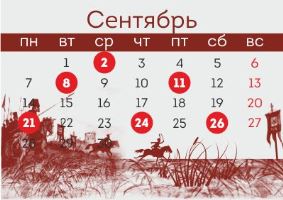 2 сентября 1945 годаВ этот день в  году окончилась Вторая мировая война8 сентября 1812 годаРусская армия под командованием Михаила Илларионовича Кутузова выстояла в генеральном сражении с французской армией при селе Бородино11 сентября 1790 годаРусская эскадра под командованием Фёдора Фёдоровича Ушакова одержала победу над турецкой эскадрой у мыса Тендра21 сентября 1380 годаРусские полки во главе с великим князем Дмитрием Донским одержали победу над ордынскими войсками в Куликовской битве24 сентября 1799 годаРусские войска под командованием Александра Васильевича Суворова совершили героический переход через перевал Сен-Готард в Швейцарии26 сентября 1914 годаРусские войска под командованием Николая Иванова разгромили австро-венгерские войска в Галицийской битве